Гр. Пирдоп – 2018 г.Гр. Златица – 2018 г.Гр. Пирдоп 2017г.Гр. Златица 2017 г.Гр. Пирдоп 2016г. 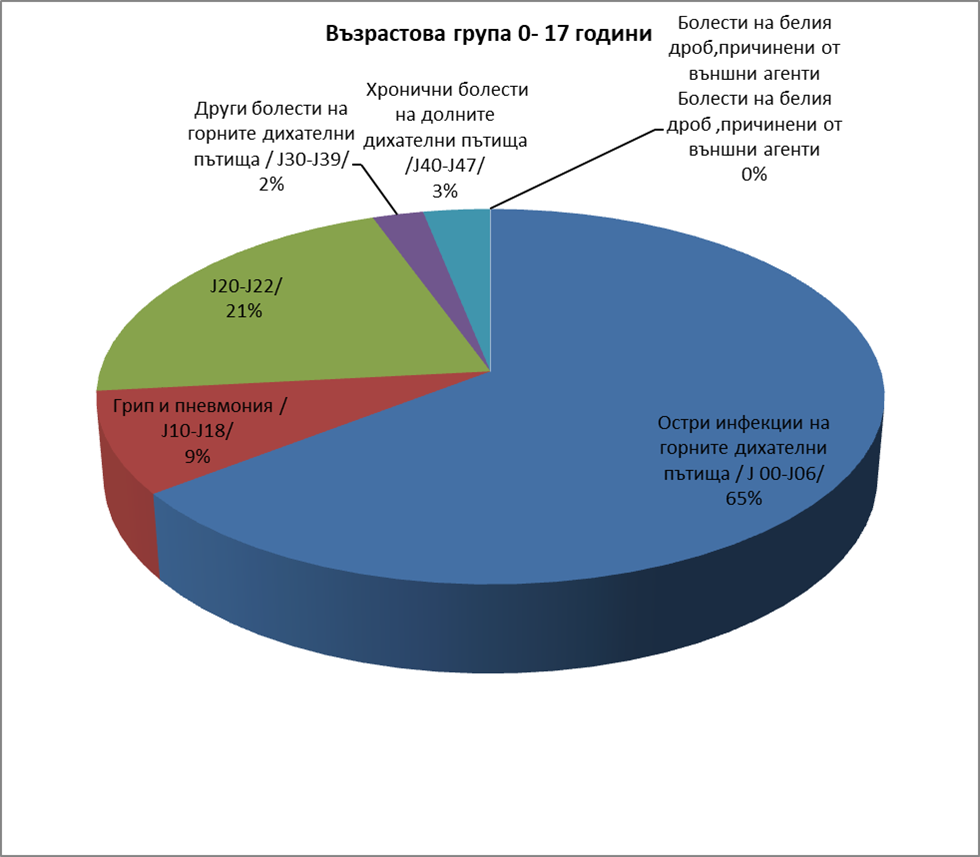 Гр. Златица 2016г.